Presseinformation»Spinnentanz« von Kölpin, RegineMeßkirch, März 2022Familiendrama
Der zweite Fall für den ostfriesischen Kommissar Rothko erscheint in einer NeuausgabeMit der Krimireihe um den ostfriesischen Kommissar Rothko gelang der Bestsellerautorin Regine Kölpin Ende der 2000er Jahre ein erster Überraschungserfolg. Nun erscheint der zweite Fall für den sympathischen Ermittler, »Spinnentanz«, in einer Neuausgabe. Im Fokus der Handlung steht die Familie van Kaark, deren Leben schlagartig auf den Kopf gestellt wird. Mutter Antke, Tochter Monika und Enkelkind Esther führen auf dem Seehof im Wangerland eine Pferdepension, die mehr als idyllisch liegt. Doch eine vermeintlich fremde Frau bringt diese friedliche Atmosphäre ins Wanken. Antke scheint die Fremde zu kennen, hüllt sich aber in Schweigen. Esther nimmt sich dem Rätsel an und stößt auf mehr als ein Familiengeheimnis. Der Fund einer Leiche und ein Vermisstenfall sorgen für noch mehr Unruhe und rufen Kommissar Rothko auf den Plan. Die LeserInnen finden sich dabei in einem wahren Familiendrama wieder, das von seinem wendungsreichen Plot lebt.Zum BuchDie drei Frauen Antke, Monika und Esther van der Kaark leben als Drei-Generationen-Haushalt in scheinbar perfekter Harmonie auf dem Seehof, einer Pferdepension im Wangerland. Diese Idylle wird durch das plötzliche Auftauchen einer fremden Frau empfindlich gestört. Als Antkes Enkelin Esther beginnt, an der Fassade der Familienidylle zu kratzen, um herauszufinden, wer die Unbekannte ist und was sie auf dem Seehof sucht, überschlagen sich die Ereignisse: Die Leiche einer Frau treibt eines Morgens im Hooksmeer und Monika ist spurlos verschwunden. Kommissar Rothko nimmt die Ermittlungen auf.Die AutorinRegine Kölpin, geboren 1964 in Oberhausen, lebt seit ihrer Kindheit in Friesland an der Nordsee. Sie hat für namhafte Verlage zahlreiche Romane und Kurztexte publiziert und ist auch als Herausgeberin tätig. Regine Kölpin wurde mehrfach ausgezeichnet, zum Beispiel mit dem Bronzenen »Homer« 2020 (mit Gitta Edelmann). Mit ihrem Mann Frank Kölpin lebt sie in einem kleinen idyllischen Dorf an der Küste. Dort konzipieren sie gemeinsam Musik- und Bühnenprojekte und genießen ihr Großfamiliendasein mit fünf erwachsenen Kindern und mehreren Enkeln oder lassen sich auf ihren Reisen mit dem Wohnmobil zu Neuem inspirieren. Mehr Infos unter: www.regine-koelpin.de SpinnentanzKölpin, Regine280 SeitenEUR 11,00 [D] / EUR 11,40 [A]ISBN 978-3-8392-2917-0Erscheinungstermin: 9. März 2022Kontaktadresse: Gmeiner-Verlag GmbH Petra AsprionIm Ehnried 588605 MeßkirchTelefon: 07575/2095-153Fax: 07575/2095-29petra.asprion@gmeiner-verlag.dewww.gmeiner-verlag.deCover und Porträtbild zum Download (Verlinkung hinterlegt)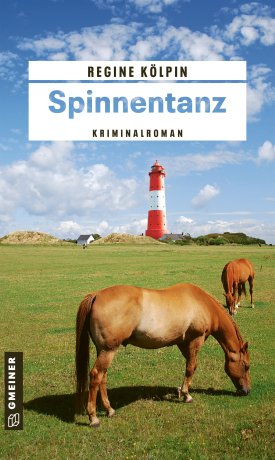 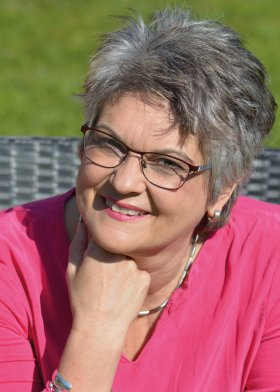 					Bildrechte: privatAnforderung von Rezensionsexemplaren:Kölpin, Regine »Spinnentanz«, ISBN 978-3-8392-2917-0Absender:RedaktionAnsprechpartnerStraßeLand-PLZ OrtTelefon / TelefaxE-Mail